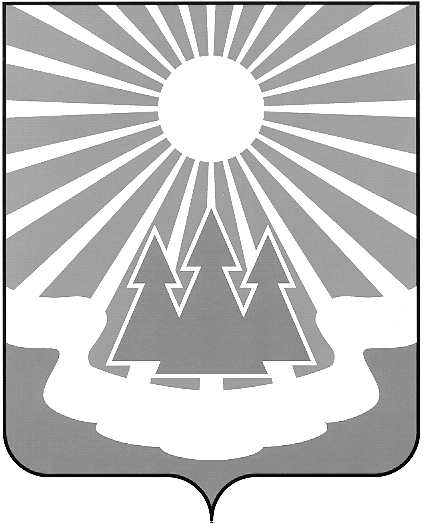 Администрация
муниципального образования «Светогорское городское поселение»
Выборгского района Ленинградской областиПОСТАНОВЛЕНИЕ	В соответствии с Постановлением администрации МО «Светогорское городское поселение» от 25.10.2013г. № 323 «Об утверждении Порядка разработки, реализации 
и оценки эффективности муниципальных программ МО «Светогорское городское поселение", администрация МО «Светогорское городское поселение»П О С Т А Н О В Л Я Е Т:1.​ Утвердить отчет о реализации мероприятий муниципальной программы «Повышение уровня благоустройства территорий населенных пунктов МО «Светогорское городское поселение», утвержденной постановлением администрации МО "Светогорское городское поселение" от 25.10.2013г. № 324 (в редакции постановлений от 27.11.2013 № 371,  от 25.02.2014 № 61, от 30.04.2014 № 148, от  05.06.2014 № 187, от 24.06.2014 № 198,        
от 07.07.2014 № 225, от 26.08.2014 № 280, от 17.11.2014 № 395, от 03.12.2014 № 417,          
от 22.12.2014 № 454, от 21.01.2015 № 24, от 25.02.2015 № 49, от 01.04.2015 № 90, 
от 06.05.2015 № 153, от 08.06.2015 № 192, от 20.08.2015 № 314, от 22.09.2015 № 348, 24.12.2015 № 498, от 30.12.2015 № 517, №122 от 15.03.2016 от 14.04.2016 №185, 
от 02.06.2016 № 270,  от 24.08.2016 № 487, от 09.11.2016 № 612, от 15.12.2016 № 720, 
от 14.02.2017 № 85, от 16.05.2017 № 237, от 30.06.2017 № 347, от 20.07.2017 № 378, 
от 09.08.2017 № 425, от 18.10.2017 № 526) за 2017 год (приложение).2.​ Утвердить отчет о достижении показателей социальной, бюджетной 
и экономической эффективности по муниципальной программе «Повышение уровня благоустройства территорий населенных пунктов МО "Светогорское городское поселение» за 2017 год (приложение 2).3. Разместить настоящее постановление на официальном сайте МО «Светогорское городское поселение» http://www.mo-svetogorsk.ru в разделе «Документы/Нормативные правовые акты». 4. Контроль за исполнением настоящего постановления возложить на заместителя главы администрации Ренжина А.А.Глава администрации								С.В. Давыдов Исполнитель: Антонова А.Ю.Согласовано: Ренжин А.А.        Андреева Л.А.        Ковшарь  Н.В.         Горюнова Г. Е.        Захарова Н.Л.	   Разослано: в дело, по списку согласования, сайт            Приложение к Постановлению  от «10» января2017 №8 Отчето реализации мероприятий муниципальной программы 
«Повышение уровня благоустройства территорий населенных пунктов МО «Светогорское городское поселение»за 2017 год (нарастающим итогом)                                                                         тыс.рубПриложение 2 к Постановлению  от «10» января 2017 №8ОТЧЕТО ДОСТИЖЕНИИ ПОКАЗАТЕЛЕЙ СОЦИАЛЬНОЙ, БЮДЖЕТНОЙ И ЭКОНОМИЧЕСКОЙ ЭФФЕКТИВНОСТИВ результате реализации муниципальной программы «Повышение уровня благоустройства территорий населенных пунктов 
МО «Светогорское городское поселение»  за 2017 год достигнуты следующие результаты: 1. Обеспечение чистоты и безопасности дорожного движения за счет:- механизированной уборки 382 492м2 дорог, проездов в зимнее и летнее  время на территории населенных пунктов МО «Светогорское городское поселение».2. Озеленение территории населенных пунктов МО «Светогорское городское поселение» за счет:-высадки 14100 цветов и ухода за клумбами, общей площадью 220м2, и зелеными насаждениями на территории МО «Светогорское городское поселение»;-выкашивания 357 985 м2 газонов  на территории населенных пунктов МО «Светогорское городское поселение».3.Обеспечение условий для массового отдыха жителей  за счет:- праздничного оформления территории МО (на период проведения Новогодних праздников, Дня Победы и Дня города), новогодней праздничной атрибутикой, установкой 4-х новогодних елей, развешивание праздничной атрибутикой ко Дню Победы и Дню города, развешиванием баннеров, консолей в кол-ве 61 штук, флагов в кол-ве 90 комплектов.4.Повышение безопасности дорожного движения за счет: - нанесения дорожной разметки в г.Светогорске, общей площадью -1364,85 м2;-обслуживание наружного уличного освещения общей протяженностью – 35, 17 км.5. Повышение качества асфальтобетонных покрытий  улиц, проездов и дворовых территорий, за счет:- организации и проведения работ по ремонту  асфальтобетонных покрытий улиц и дворовых территорий общей площадью -13392 м2 
на территории населенных пунктов МО «Светогорское городское поселение».6.Повышение уровня санитарного и экологического состояния территории населенных пунктов МО «Светогорское городское поселение» за счет: проведения акции «Нашим рекам и озерам - чистые берега» общественной организацией «Светогорск – мой дом»10.01.2018 №8Об утверждении отчета о реализации мероприятиймуниципальной программы «Повышение уровня благоустройства территорий населенных пунктов МО «Светогорское городское поселение»за 2017 годОб утверждении отчета о реализации мероприятиймуниципальной программы «Повышение уровня благоустройства территорий населенных пунктов МО «Светогорское городское поселение»за 2017 годОб утверждении отчета о реализации мероприятиймуниципальной программы «Повышение уровня благоустройства территорий населенных пунктов МО «Светогорское городское поселение»за 2017 годОб утверждении отчета о реализации мероприятиймуниципальной программы «Повышение уровня благоустройства территорий населенных пунктов МО «Светогорское городское поселение»за 2017 годМероприятия, входящие в план мероприятий программы Объем финансированияПлан на 2017 год Объем финансированияПлан на 2017 год Объем финансированияПлан на 2017 год Объем финансированияПлан на 2017 год Объем финансированияПлан на 2017 год Объем финансированияФакт за 2017 год(нарастающим итогом)Объем финансированияФакт за 2017 год(нарастающим итогом)Объем финансированияФакт за 2017 год(нарастающим итогом)Объем финансированияФакт за 2017 год(нарастающим итогом)Объем финансированияФакт за 2017 год(нарастающим итогом)Мероприятия, входящие в план мероприятий программы Всего В том числе:В том числе:В том числе:В том числе:Всего В том числе:В том числе:В том числе:В том числе:Федеральныйбюджет Областной бюджетМестный бюджет Прочие Федеральный бюджетОбластной бюджетМестный бюджет Прочие123345671.Содержание улично-дорожной сети территорий  населенных пунктов МО "Светогорское городское поселение"                                 1.Содержание улично-дорожной сети территорий  населенных пунктов МО "Светогорское городское поселение"                                 1.Содержание улично-дорожной сети территорий  населенных пунктов МО "Светогорское городское поселение"                                 1.Содержание улично-дорожной сети территорий  населенных пунктов МО "Светогорское городское поселение"                                 1.Содержание улично-дорожной сети территорий  населенных пунктов МО "Светогорское городское поселение"                                 1.Содержание улично-дорожной сети территорий  населенных пунктов МО "Светогорское городское поселение"                                 1.Содержание улично-дорожной сети территорий  населенных пунктов МО "Светогорское городское поселение"                                 1.Содержание улично-дорожной сети территорий  населенных пунктов МО "Светогорское городское поселение"                                 1.Содержание улично-дорожной сети территорий  населенных пунктов МО "Светогорское городское поселение"                                 1.Содержание улично-дорожной сети территорий  населенных пунктов МО "Светогорское городское поселение"                                 1.Содержание улично-дорожной сети территорий  населенных пунктов МО "Светогорское городское поселение"                                 1.Содержание улично-дорожной сети территорий  населенных пунктов МО "Светогорское городское поселение"                                 Содержание улично-дорожной сети территорий населенных пунктов МО "Светогорское городское поселение"19 900,019 900,019 900,019 900,0Проведены мероприятия по мех.уборке 
-в зимний период:- уборке снега -8799,966 м2- 60 раз; -посыпка проезжей части дорог, тротуаров, проездов и пешеходных дорожек, мостов и остановочных пунктов общей площадью 5574,568м2-38 раз; -ручная уборка от снега, скалывание наледи остановок и пешеходной части мостов в кол-ве 292,32м2– 36 раз;-погрузка и вывоз снега 1328,904м3 – 36 раз;-обслуживание 190 ед СОДД.-в летний период:-механизированная уборка проезжей части улиц и тротуаров от мусора -188 567м2-95 раз;-мойка и полив проезжей части улиц -79 387м2 -68 раз;-ручная уборка от мусора остановок и пешеходной части мостов -1044м2-95раз;2.Организация озеленения территории МО "Светогорское городское поселение"2.Организация озеленения территории МО "Светогорское городское поселение"2.Организация озеленения территории МО "Светогорское городское поселение"2.Организация озеленения территории МО "Светогорское городское поселение"2.Организация озеленения территории МО "Светогорское городское поселение"2.Организация озеленения территории МО "Светогорское городское поселение"2.Организация озеленения территории МО "Светогорское городское поселение"2.Организация озеленения территории МО "Светогорское городское поселение"2.Организация озеленения территории МО "Светогорское городское поселение"2.Организация озеленения территории МО "Светогорское городское поселение"2.Организация озеленения территории МО "Светогорское городское поселение"Поставка цветочной рассады (исполнитель МУ «БАХО»)415,735415,735415,735415,735Закуплено цветочной рассады: Виола 1700 шт., георгин Опера  1000 шт.,колеус(Черный Дракон)500шт,бегония 800 штук,бархатцы Кармен 1300 шт.,георгин низкорослый 1500 шт,петуния ампельная 1500 шт,сальвия 1500 шт, цинерария (серебряная пыль) 4300 шт.Высадка цветов, уход за клумбами и вазонами (исполнитель МУ «БАХО»)342,982342,982342,982342,982Услуги поливочной машины 14 м/ часов3. Создание условий для массового отдыха жителей МО "Светогорское городское поселение"3. Создание условий для массового отдыха жителей МО "Светогорское городское поселение"3. Создание условий для массового отдыха жителей МО "Светогорское городское поселение"3. Создание условий для массового отдыха жителей МО "Светогорское городское поселение"3. Создание условий для массового отдыха жителей МО "Светогорское городское поселение"3. Создание условий для массового отдыха жителей МО "Светогорское городское поселение"3. Создание условий для массового отдыха жителей МО "Светогорское городское поселение"3. Создание условий для массового отдыха жителей МО "Светогорское городское поселение"3. Создание условий для массового отдыха жителей МО "Светогорское городское поселение"3. Создание условий для массового отдыха жителей МО "Светогорское городское поселение"3. Создание условий для массового отдыха жителей МО "Светогорское городское поселение"Монтаж праздничной атрибутики (исполнитель МУ «БАХО»)468,228468,228468,228468,228Произведен монтаж: флагов 120 штук, баннеров 3 шт., консолей 30 шт., флажной конструкции 1 шт., баннер-табличек 4 шт., 2-х растяжек. Произведена установка карты местности МО. Произведен монтаж и подключение новогодней атрибутики: гирлянд 40шт,1 композиции «квартет из снеговиков», консолей 80 шт,баннеров 2 шт, живых елей 3 шт, искусственной ели 1 шт.Поставка праздничной атрибутики ко Дню Победы и Дню города, Новому году (исполнитель МУ «БАХО»)571,200571,200571,200571,200Закуплено праздничной атрибутики:Флаги триколор170 шт., растяжка флаговая 150 п.м., мобильный флагшток 1 шт., флаг для флагштока 12 шт.,Баннер 2 шт., баннер-обои 1 шт., баннер-табличка 4 шт.Закуплено новогодней атрибутики: макушка на ель 2 шт, консоли 20шт,гирлянд 14 шт.Демонтаж праздничной атрибутики (Новогодней, ко Дню Победы и Дню города) (исполнитель МУ «БАХО»)500,000500,000500,000500,000Проведен демонтаж: 
1 искусственной ели, новогодней атрибутики, 
1 композиции квартет из снеговиков, Демонтаж консолей в количестве 100 штук, демонтаж 5-ти баннеров,  флажной конструкции 1 шт., флагов 120 шт., 2-х растяжек., отключение гирлянд 4 штуки.Услуги автовышки в количестве 69,98 м/часов. Услуги автопогрузчика в количестве 50 м/часов. Услуги автокрана в количестве 5 часов. Услуги автовышки в количестве 29 часов.Произведен демонтаж 20 ти консолей.Содержание парка (вывоз мусора)97,56597,56597,56597,565Мероприятие по борьбе с борщевиком200,000200,000200,000200,000МК № 0145300017217000032 от 26.05.2017 Обработано 10 га борщевика.Выкашивание газонов на территории МО «Светогорское городское поселение» (исполнитель МУ «БАХО»)700,230700,230700,230700,230Выкошено газонов S=357985 м2Поставка и установка скамеек и урн197,024197,024197,024197,024Поставлено и установлено 22 скамейки и 22 урны.Приобретение уличных вазонов799,914799,914799,914799,914Поставлено и установлено 59 вазонов. Получаша одностенная с креплениями 6 шт., цветочный ящик 20 шт.Выполнение работ по обустройству детской площадки (поставка и установка детского игрового и детского спортивного оборудования, комплексов; устройство основания под площадку, завоз песка для песочницы) в городском парке г. Светогорска.2 620,7802 000,000620,7802 620,7802 000,000620,780МК № 0145300017217000052-0125960-01 от 24.07.2017 Выполнены работы по обустройству детской площадки в городском парке.Установлено: диван садово-парковый – 8шт, скамья садово-парковая – 2 шт, урна ж/б – 5 шт, детский игровой комплекс «Фруктовый сад» - 1 шт, домик – лабиринт – 1 шт, качели – 3 шт, песочный дворик – 1 шт, скамья детская – 2 шт, детский спортивный комплекс – 1 шт, дорожка «Змейка» - 2 шт, счеты со столиками – 1 шт, качели «Гнездо» - 1 шт, коврик резиновый – 840 шт.Выполнение работ по обустройству детской площадки (поставка и установка детского игрового оборудования, комплексов; устройство основания под площадку, завоз песка для песочницы) по адресу: пгт Лесогорский ул. Гагарина д. 131 450,0001 000,000450,0001 450,0001 000,000450,000МК № 0145300017217000061-0125960-01 от 26.07.2017Выполнены работы по обустройству детской площадки. Установлено: Урна – 1 шт, детский спортивный комплекс – 1 шт, качели – 2 шт, дорожка «Змейка» - 1 шт, песочный дворик – 1 шт, песочница – 1 шт, столик для песочницы – 1 шт, коврик резиновый 852 шт.Устройство детских городков00000Подготовка к пуску фонтана в городском парке530,000530,000530,000530,000МК № 0145300017217000035-0125960-01 от 07.06.2017.Выполнены работы по подготовке пуска1го фонтана и его консервации на зимний период.Обустройство площадки под установку уличных вазонов по адресу: г. Светогорск ул. Победы475,025475,025475,025475,025МК № 0145300017217000041-0125960-01 от 29.06.2017Обустройству площадки под установку уличных вазонов S=14.5 м24. Обеспечение безопасности дорожного движения на территории МО "Светогорское городское поселение"4. Обеспечение безопасности дорожного движения на территории МО "Светогорское городское поселение"4. Обеспечение безопасности дорожного движения на территории МО "Светогорское городское поселение"4. Обеспечение безопасности дорожного движения на территории МО "Светогорское городское поселение"4. Обеспечение безопасности дорожного движения на территории МО "Светогорское городское поселение"4. Обеспечение безопасности дорожного движения на территории МО "Светогорское городское поселение"4. Обеспечение безопасности дорожного движения на территории МО "Светогорское городское поселение"4. Обеспечение безопасности дорожного движения на территории МО "Светогорское городское поселение"4. Обеспечение безопасности дорожного движения на территории МО "Светогорское городское поселение"4. Обеспечение безопасности дорожного движения на территории МО "Светогорское городское поселение"4. Обеспечение безопасности дорожного движения на территории МО "Светогорское городское поселение"Осуществление регулярных перевозок пассажиров и багажа автомобильным транспортом общего пользования на территории МО «Светогорского городского поселения» и в пригородном (межмуниципальном) сообщении0000Осуществлено регулярных перевозок пассажиров: 
по маршруту № 15 -7059 рейсов;по маршруту № 126-4344 рейсов;по маршруту № 183-2172 рейсов;по маршруту № 184-1026 рейсов;по маршруту №182/185-9774 рейсов.Уличное освещение (потребление эл.энергии, штрафы, пени, пусконаладочные работы, обслуживание, присоединение эл.сетей при увеличении мощностей)7 619,8807 619,8807 619,8807 619,880Обслуживание ТП 
в к-ве 26-шт. Восстановление уличного освещения по ул. Лесная 11 в г. Светогорске99,96099,96099,96099,960Установлено 5 опор уличного освещения, 5 светильников, 0,25 км кабеля.Выполнение работ по устройству уличного освещения по адресу: г. Светогорск ул. Спортивная д. 12139,305139,305139,305139,305МК № 0145300017217000074-0125960-01 от 24.08.2017Выполнены работы по устройству уличного освещения.(3 опоры, 3 светильника и 0,15 км кабеля)Выполнение работ по устройству уличного освещения по адресу: г. Светогорск ул. Красноармейская д. 6108,550108,550108,550108,550МК № 0145300017217000087-0125960-01 от 19.09.2017.Выполнены работы по устройству уличного освещения. (3 опоры, 3 светильника, 0,09 км кабеля).Выполнение работ по устройству уличного освещения по адресу: г. Светогорск ул. Красноармейская д. 12 и д. 14, д. 22385,000385,000385,000385,000МК № 0145300017217000090-0125960-01 от 27.09.2017.Выполнены работы по устройству уличного освещения.(мачта осветительная,4 прожектора).Установка приборов учета на уличное освещение0000Получение актов технологического присоединения21,00021,00021,00021,000Получено 21 акт технологического присоединения.Нанесение дорожной разметки400,000400,000400,000400,000МК № 0145300017217000028-0125960-01 от 02.06.2017Нанесено дорожной разметки  S=1364,85 м2Установка технических средств организации дорожного движения в г. Светогорске639,908639,908639,908639,908МК № 0145300017217000072-0125960-01 от 21.08.2017.Установлены дорожные знаки – 90 шт., столб/фундамент-8 шт5.Организация ремонта асфальтобетонных покрытий улиц и проездов на территории населенных пунктов 
МО "Светогорское городское поселение"5.Организация ремонта асфальтобетонных покрытий улиц и проездов на территории населенных пунктов 
МО "Светогорское городское поселение"5.Организация ремонта асфальтобетонных покрытий улиц и проездов на территории населенных пунктов 
МО "Светогорское городское поселение"5.Организация ремонта асфальтобетонных покрытий улиц и проездов на территории населенных пунктов 
МО "Светогорское городское поселение"5.Организация ремонта асфальтобетонных покрытий улиц и проездов на территории населенных пунктов 
МО "Светогорское городское поселение"5.Организация ремонта асфальтобетонных покрытий улиц и проездов на территории населенных пунктов 
МО "Светогорское городское поселение"5.Организация ремонта асфальтобетонных покрытий улиц и проездов на территории населенных пунктов 
МО "Светогорское городское поселение"5.Организация ремонта асфальтобетонных покрытий улиц и проездов на территории населенных пунктов 
МО "Светогорское городское поселение"5.Организация ремонта асфальтобетонных покрытий улиц и проездов на территории населенных пунктов 
МО "Светогорское городское поселение"5.Организация ремонта асфальтобетонных покрытий улиц и проездов на территории населенных пунктов 
МО "Светогорское городское поселение"5.Организация ремонта асфальтобетонных покрытий улиц и проездов на территории населенных пунктов 
МО "Светогорское городское поселение"Обустройство площадки разворота автобуса по ул. Пограничная на пересечении с ул. Л. Толстого841,567841,567841,567841,567МК № 0145300017216000095-0125960-03 от 14.10.2016г.  выполнены работы по обустройству площадки разворота автобуса.S= 1200 м2Ремонт участка асфальтового покрытия а/дороги по адресу: пгт. Лесогорский ул. Труда (от пересечения с ул. Лен. шоссе до пересечения с ул. Школьный переулок)788,428578,000210,428788,428578,000210,428МК № 0145300017217000020-0125960-01 от 15.05.2017Ремонт асфальтового покрытия S= 1100 м2Ремонт участка асфальтового покрытия автомобильной дороги по адресу: г. Светогорск ул. Заводская (от пересечения с ул. Победы до поворота на базу ООО «Проксима +»)1 000,458751,400249,0581 000,458751,400249,058МК № 0145300017217000054-0125960-01 от 28.07.2017Ремонт асфальтового покрытия а/дороги S=1112 м2Ремонт участка асфальтового покрытия автомобильной дороги по адресу: пгт Лесогорский ул. Труда (от д. № 7 до пересечения с ул. Садовая)521,236521,236521,236521,236МК № 0145300017217000040-0125960-01 от 15.06.2017Ремонт асфальтового покрытия а/дороги S=318 м2Ямочный ремонт асфальтового покрытия автомобильных дорог по ул. Пограничная, ул. Лесная, ул. Гарькавого, ул. Спортивная, ул. Красноармейская, ул. Рощинская в г. Светогорске и по ул. Новая в дер. Лосево.2 290,8232 290,8232 290,8232 290,823МК № 0145300017217000042-0125960-01 от 26.06.2017Ямочный ремонт асфальтового покрытия а/дорог S=2208 м2Ремонт тротуаров в районе мостов по ул. Спортивная через р. Унтерниска и руч. Грязный0000Обустройство плавных сопряжений пешеходных переходов с проезжей частью дороги в г. Светогорске261,550261,550261,550261,550МК № 0145300017217000043 от 23.06.2017Обустройство плавных сопряжений в объеме 24,5 м2.Ремонт автомобильных дорог общего пользования местного значения0000Ремонт дворовой территории по адресу: г. Светогорск ул. Лесная д. 113 955,2043 955,2043 955,2043 955,204МК № 0145300017216000094-0125960-03 от 17.10.2016г.  Ремонту дворовой территории S=2337 м2Ремонт асфальтового покрытия дворовой территории по адресу: пгт Лесогорский ул. Садовая д. 172 319,6862 319,6862 319,6862 319,686МК № 0145300017217000037-0125960-01 от 08.06.2017Ремонту дворовой территории S=1375 м2Ремонт асфальтового покрытия дворовой территории по адресу: г. Светогорск ул. Победы д. 232 585,2582 585,2582 585,2582 585,258МК № 0145300017217000064-0125960-01 от 09.08.2017Ремонту дворовой территории S=1352 м2Ремонт асфальтового покрытия дворовой территории по адресу: г. Светогорск ул. Спортивная д. 21 870,2851 870,2851 870,2851 870,285МК № 0145300017217000057-0125960-01 от 24.07.2017Ремонту дворовой территории S=688 м2Ремонт асфальтового покрытия дворовой территории по адресу: г. Светогорск ул. Л. Толстого д. 62 052,7542 052,7542 052,7542 052,754МК № 0145300017217000066-0125960-01 от 09.08.2017Ремонту дворовой территории S=1032 м2Ремонт асфальтового покрытия дворовой территории по адресу: г. Светогорск ул. Л. Толстого д. 42 084,3662 084,3662 084,3662 084,366МК № 0145300017217000066-0125960-01 от 09.08.2017Ремонту дворовой территории S=1110 м2Ремонт асфальтового покрытия дворовой территории по адресу: г. Светогорск ул. Красноармейская д. 63 626,7893 626,7893 626,7893 626,789МК № 0145300017217000068-0215960-01 от 24.08.2017.Ремонт дворовой территории S= 760 м2.Ремонт дворовых территорий0000Оказание услуг по проверке сметной документации на проведение работ по ремонту автомобильных дорог24,00024,00024,00024,000МК № 239 от 06.02.2017г. оказаны услуги по проверке сметной документации на выполнение работ по ремонту участка асфальтового покрытия а/дороги по адресу: пгт Лесогорский ул. Труда.МК № 348 от 21.04.2017 г. оказаны услуги по проверке сметной документации на выполнение работ по ремонту участка асфальтового покрытия а/дороги по адресу: г. Светогорск ул. Заводская6. Содержание территорий населенных пунктов МО "Светогорское городское поселение"6. Содержание территорий населенных пунктов МО "Светогорское городское поселение"6. Содержание территорий населенных пунктов МО "Светогорское городское поселение"6. Содержание территорий населенных пунктов МО "Светогорское городское поселение"6. Содержание территорий населенных пунктов МО "Светогорское городское поселение"6. Содержание территорий населенных пунктов МО "Светогорское городское поселение"6. Содержание территорий населенных пунктов МО "Светогорское городское поселение"6. Содержание территорий населенных пунктов МО "Светогорское городское поселение"Вырубка сухих деревьев398,000398,000398,000398,000МК № 0145300017217000091-0125960-01 от 02.10.2017  Спил и обрезка зеленых насаждений объемом 78,34 м3.7. Прочие мероприятия по благоустройству (исполнение полномочий ОМСУ)7. Прочие мероприятия по благоустройству (исполнение полномочий ОМСУ)7. Прочие мероприятия по благоустройству (исполнение полномочий ОМСУ)7. Прочие мероприятия по благоустройству (исполнение полномочий ОМСУ)7. Прочие мероприятия по благоустройству (исполнение полномочий ОМСУ)7. Прочие мероприятия по благоустройству (исполнение полномочий ОМСУ)7. Прочие мероприятия по благоустройству (исполнение полномочий ОМСУ)7. Прочие мероприятия по благоустройству (исполнение полномочий ОМСУ)Содержание кладбищ0000Формирование комфортной городской  средыФормирование комфортной городской  средыФормирование комфортной городской  средыФормирование комфортной городской  средыФормирование комфортной городской  средыФормирование комфортной городской  средыФормирование комфортной городской  средыФормирование комфортной городской  средыФормирование комфортной городской  средыФормирование комфортной городской  средыФормирование комфортной городской  средыФормирование комфортной городской  средыБлагоустройство дворовых территорийБлагоустройство дворовых территорийБлагоустройство дворовых территорийБлагоустройство дворовых территорийБлагоустройство дворовых территорийБлагоустройство дворовых территорийБлагоустройство дворовых территорийБлагоустройство дворовых территорийБлагоустройство дворовых территорийБлагоустройство дворовых территорийБлагоустройство дворовых территорийБлагоустройство дворовых территорийБлагоустройство дворовой территории по адресу: г. Светогорск ул. Красноармейская д. 266 829,8962 066,6504 421,706341,54000Благоустройство дворовой территории по адресу: г. Светогорск ул. Победы д. 217 205,2042 066,6504 778,294360,2607 205,2042 066,6504 778,294360,260МК № 0145300017217000082-0125960-01 от 19.09.2017.Ремонт асфальтового покрытия в объеме 1165 м2, Установлено: скамья – 4 шт., урна – 4 шт., ДИК – 1 шт., песочный дворик – 1 шт., тренажеры – 6 шт.Благоустройство общественных территорийБлагоустройство общественных территорийБлагоустройство общественных территорийБлагоустройство общественных территорийБлагоустройство общественных территорийБлагоустройство общественных территорийБлагоустройство общественных территорийБлагоустройство общественных территорийБлагоустройство городского парка в г. Светогорске.7 017,6002 066,7004 600,000350,90000Всего по Программе из средств  бюджета 2017 год84 355,3906 200,00018 129,40060 025,99070 507,8949 107,69459 333,5501 квартал 20176 097,8536 097,8532 квартал 201712 081,63412 081,6343 квартал 201730 072,9974 329,40025 743,5974 квартал 201722 255,4102 066,6504 778,29415 410,466Наименование показателяЗначение на начало годаПлановое значениеФактическое значениеПримечание123451.Содержание улично-дорожной сети территорий населенных пунктов МО «Светогорское городское поселение»1.Содержание улично-дорожной сети территорий населенных пунктов МО «Светогорское городское поселение»1.Содержание улично-дорожной сети территорий населенных пунктов МО «Светогорское городское поселение»1.Содержание улично-дорожной сети территорий населенных пунктов МО «Светогорское городское поселение»1.Содержание улично-дорожной сети территорий населенных пунктов МО «Светогорское городское поселение»- Механизированная снегоочистка дорожных покрытий 382 492м2382 492м2382 492м2Выполнены работы по механизированной уборке дорог, проездов в зимнее время.-Механизированное разгребание и сметание валов снега на остановках общественного транспорта и пешеходных переходах 2145м22145м22145м2Выполнены работы по механизированной уборке дорог, проездов в зимнее время.- Механизированная снегоочистка тротуаров 52335м252335м252335м2Выполнены работы по механизированной уборке дорог, проездов в зимнее время.- Ручное сдвигание свежевыпавшего370м2370м2370м2Выполнена  ручная уборка снега с пешеходных зон и автобусных остановок на территории г..Светогорск и дер. Лосево -Подметание дорожных покрытий 243209м2243209м2243209м2Выполнены работы по механизированной уборке дорог, проездов в летнее время, - Подметание открытых тротуаров 5233,5м25233,5м25233,5м2Выполнены работы по механизированной уборке дорог, проездов в летнее время, 2.Организация озеленения территории  МО «Светогорское городское поселение»2.Организация озеленения территории  МО «Светогорское городское поселение»2.Организация озеленения территории  МО «Светогорское городское поселение»2.Организация озеленения территории  МО «Светогорское городское поселение»2.Организация озеленения территории  МО «Светогорское городское поселение»Устройство цветников и клумб в г.Светогорске: -Закупка рассады цветов;-Высадка цветочной рассады и уход за клумбами ;Выкашивание газонов.14100шт14100шт220м2357985м214100шт14100шт220м2357985м214100шт14100шт220м2357985м2Закуплено и высажено  в цветники и клумбы – 14 100шт.,  Выкошено -357985 м2 газонов.3.Создание условий для массового отдыха жителей МО «Светогорское городское поселение»3.Создание условий для массового отдыха жителей МО «Светогорское городское поселение»3.Создание условий для массового отдыха жителей МО «Светогорское городское поселение»3.Создание условий для массового отдыха жителей МО «Светогорское городское поселение»3.Создание условий для массового отдыха жителей МО «Светогорское городское поселение»Подготовка к Новому году: -Установка -Объемно-пространственная композицияНовогодних елей.-Световых консолей; 
-Световых мотивов; -Световых гирлянд; 
Макушка «Звезда Кремлевская»;Елочные шары;Светодинамическая гирлянда «Радуга»Монтаж праздничной атрибутики ко Дню Победы и Дню города:-Флаги расцвечивания (белый, синий, красный);-Флажки-лента (белый, синий, красный);-Баннерная растяжка «С Днем Победы»;-Баннерная растяжка С Днем России/ С Днем Города ;-Баннерная консоль «С Днем Победы»/9 мая;-Баннер двусторонний для консоли; -Комплект крепления для консолей баннерных;-Объемно-пространственная композиция флаговая.Демонтаж новогодней атрибутики:
-Объемно пространственная композиция; 
-Новогодних елей.-Световых консолей; 
-Световых мотивов; -Световых гирлянд; 
Макушка «Звезда Кремлевская»;Елочные шары;Светодинамическая гирлянда «Радуга»Электроизмерительные работы сетей фонтана (г. Светогорск ул. Лесная) 0,4 кВОбработка борщевикаОбустройство детской площадки (поставка и установка детского игрового и детского спортивного оборудования, комплексов; устройство основания под площадку, завоз песка для песочницы) в городском парке г. СветогорскаОбустройство детской площадки (поставка и установка детского игрового оборудования, комплексов; устройство основания под площадку, завоз песка для песочницы) по адресу: пгт Лесогорский ул. Гагарина д. 13Поставка и установка скамеек и урнПриобретение уличных вазонов1 шт.4 шт.38 шт.32 шт.15 шт4 шт810 шт85 шт50 шт.200 м.п2 шт.2 шт.30 шт.30 шт.30 кмп.1 шт.1 шт4 шт38 шт.32 шт.15 шт4 шт810 шт850,4 кВ10 га1 шт1 шт22/22 шт591 шт.4 шт.38 шт.32 шт.15 шт4 шт810 шт85 шт50 шт.200 м.п2 шт.2 шт.30 шт.30 шт.30 кмп.1 шт.1 шт4 шт38 шт.32 шт.15 шт4 шт810 шт850,4 кВ10 га1 шт1 шт22/22 шт591 шт.4 шт.61 шт.32 шт.15 шт4 шт810 шт111 шт90 шт.200 м.п2 шт.2 шт.30 шт.30 шт.30 кмп.1 шт.1 шт4 шт38 шт.32 шт.15 шт4 шт810 шт850,4 кВ10 га1 шт1 шт22/22 шт59Установка 1 композиции квартет из снеговиков, 1 искусственной и 3х живых новогодних елей, 111 консолей с креплением, 5-ти баннеров, 1 флаговая композиция, 2 растяжки, флаги расцвечивания (белый, красный, синий) в количестве 90 штук. Обработано 10 га борщевика.Установлено: диван садово-парковый – 8шт, скамья садово-парковая – 2 шт, урна ж/б – 5 шт, детский игровой комплекс «Фруктовый сад» - 1 шт, домик – лабиринт – 1 шт, качели – 3 шт, песочный дворик – 1 шт, скамья детская – 2 шт, детский спортивный комплекс – 1 шт, дорожка «Змейка» - 2 шт, счеты со столиками – 1 шт, качели «Гнездо» - 1 шт, коврик резиновый – 840 шт.Установлено: Урна – 1 шт, детский спортивный комплекс – 1 шт, качели – 2 шт, дорожка «Змейка» - 1 шт, песочный дворик – 1 шт, песочница – 1 шт, столик для песочницы – 1 шт, коврик резиновый 852 шт.Поставлено и установлено 22 скамейки и 22 урны.Поставлено и установлено 59 вазонов. Получаша одностенная с креплениями 6 шт, цветочный ящик 20шт.4.Обеспечение безопасности дорожного движения на территории МО «Светогорское городское поселение»4.Обеспечение безопасности дорожного движения на территории МО «Светогорское городское поселение»4.Обеспечение безопасности дорожного движения на территории МО «Светогорское городское поселение»4.Обеспечение безопасности дорожного движения на территории МО «Светогорское городское поселение»4.Обеспечение безопасности дорожного движения на территории МО «Светогорское городское поселение»Содержание улично-дорожной сети:-Нанесение дорожной разметки в объеме;- Обслуживание дорожных знаков.1364,85 м290 шт1364,85 м290 шт.1364,85м290 шт.Нанесено дорожной разметки общ. площадью -1364,85м2, в соответствии с утвержденной схемой дислокации.Оказаны услуги по обслуживанию дор.знаковУличное освещение:Протяженность -ТП -
Столбы наружного освещения со светильниками –Устройство уличного освещения по адресу: г. Светогорск ул. Спортивная д. 12Восстановление уличного освещения по ул. Лесная д. 11 в г. Светогорске35,17 км
23 шт.

921 шт.3 опоры5 опор35,17 км
23 шт.

921 шт.3 опоры5 опор35,17 км
23 шт.

921 шт.3 опоры5 опорОбслуживание ЛЭП наружного уличного освещения 3 опоры, 3 светильника, 0,15 км кабеля5 опор, 5 светильников, 0,25 км кабеля5.Организация ремонта асфальтобетонных покрытий улиц и проездов на территории населенных пунктов МО «Светогорское городское поселение»5.Организация ремонта асфальтобетонных покрытий улиц и проездов на территории населенных пунктов МО «Светогорское городское поселение»5.Организация ремонта асфальтобетонных покрытий улиц и проездов на территории населенных пунктов МО «Светогорское городское поселение»5.Организация ремонта асфальтобетонных покрытий улиц и проездов на территории населенных пунктов МО «Светогорское городское поселение»5.Организация ремонта асфальтобетонных покрытий улиц и проездов на территории населенных пунктов МО «Светогорское городское поселение»Капитальный ремонт и ремонт 
автомобильных дорог общего пользования, местного значения2530  м22530 м22530 м2  Отремонтировано  асфальтобетонных покрытий 1 улицы общей площадью -2530 кв. Ямочный ремонт – 2208 м2Капитальный ремонт  и  ремонт дворовых территорий многоквартирных домов, проездов к дворовым территориям 
многоквартирных домов:
-Ремонт  дворовых территорий –8654м28654м28654м2-7 дворовых территорий, общей площадью -8654 м2)6.Содержание территорий населенных пунктов МО «Светогорское городское поселение»6.Содержание территорий населенных пунктов МО «Светогорское городское поселение»6.Содержание территорий населенных пунктов МО «Светогорское городское поселение»6.Содержание территорий населенных пунктов МО «Светогорское городское поселение»6.Содержание территорий населенных пунктов МО «Светогорское городское поселение»-ежегодная вырубка сухостойных деревьев78,34 м378,34 м378,34 м3Спилено и вырублено 78,34 м3 зеленных насаждений.7. Прочие мероприятия по благоустройству (исполнение полномочий ОМСУ)7. Прочие мероприятия по благоустройству (исполнение полномочий ОМСУ)7. Прочие мероприятия по благоустройству (исполнение полномочий ОМСУ)7. Прочие мероприятия по благоустройству (исполнение полномочий ОМСУ)7. Прочие мероприятия по благоустройству (исполнение полномочий ОМСУ)Содержание кладбищ---